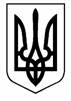 Голубівська загальноосвітня школа І-ІІІ ступенів Новомосковської районної  ради  Дніпропетровської  областівул. Леніна,17, с. Голубівка, Новомосковський район, Дніпропетровська  область, 51230,тел. (05693)53193, е-mail:sndgolubovka@ukr.net, код ЄДРПОУ 26368447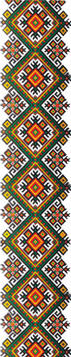                                                                                        «Затверджено»               План та облік роботиметодичного об’єднаннявчителівпочатковихкласівГолубівської ЗОШІ – ІІІ ступенівна 2015 – 2016 навчальнийрікНормативно-правова база
організації
навчально-виховногопроцесу
в початковихкласахзагальноосвітніхнавчальнихзакладів у 2015-2016 н.р.Державний стандарт початковоїзагальноїосвіти. 
( Постанова КМУ № 462 від 20.04.2011р.)Навчальніпрограми для загальноосвітніхнавчальнихзакладівізнавчаннямукраїнськоюмовою, 1-4 кл.
(Київ. Видавничийдім “Освіта”, 2012 р.)Наказ МОНУкраїнивід 29.05.2015 № 584 «Про затвердженнязмін до навчальнихпрограм для 1-3-х класівзагальноосвітніхнавчальнихзакладів»Наказ МОНУ від 22.12.2014р.№ 1495 “Про затвердженнязмін до навчальнихпрограм для 4 класівзагальноосвітніхнавчальнихзакладів”.Інструктивно-методичні матеріали щодо контролю та оцінювання  навчальних досягненьучнів початкових класів загальноосвітніх навчальних закладів
(Додаток до листа МОНУ від 28 січня  2014р. № 1/ 9 – 74)Додаток до листа МОНУвід 26.06.2015 р. № 1/9-305«Особливостівивченнябазовихдисциплін у загальноосвітніхнавчальних закладах у 2015/2016 навчальномуроці»Наказ МОНУ № 412 від 08 квітня 2015р. “Інструкція щодо заповнення класного журналу для 1-4 кл. загальноосвітніх навчальних закладів”Концепціянаціонально-патріотичноговихованнядітей та молоді. 
Наказ МОНУ № 641 від 16.06.2015р.Обласнийнауково-методичний проект«Освітністратегіїсоціалізаціїособистостігромадянськогосуспільства»І етап (підготовчий)      Тема району:«Формуваннясоціальнокомпетентноїособистостізасобамиінноваційнихтехнологійнавчаннятавиховання»      Тема РМО: «Методичнізасадиформуваннясоціальноїкомпетентностівучнівпочатковоїшколи»Тема ШМО початкових класів:«Розвитоксоціальноїкомпетентностіучнівшляхомвикористанняінтерактивнихтехнологій»ГоловаМО: Тацій Ольга Степанівна                               Секретар: Безжовча Ірина ВікторівнаМета і завдання методичної роботи:Продовжувати вивчати зміст галузей нового Державного стандарту початкової школи з метою побудови навчального процесу на якісно новому рівні.Продовжити роботу надвивченням змістуновоїпрограми зі змінами  для учнів 1-х – 4 -х  класів;Досконаловивчати і впроваджуватиновікритеріїоцінюваннянавчальнихдосягненьучнів.Використовувати технології продуктивного навчання з метою розвитку соціальної компетентності учнів ;5.Спрямувати роботу на забезпечення високого рівня викладання,   формування в     учнів практичних умінь і навичок.        6.  Удосконалювати форми і методи роботи на уроках,  творчо ставитися до            кожного  уроку, впроваджуючи   в практику досягнення педагогічної науки.7.   Систематично знайомитися та впроваджувати в  практику сучасні освітні          технології та інновації.8.   Регулярно проводити огляд новинок методичної та  художньої літератури,     періодичних видань.9.   Активізувати позакласну роботу з навчальних  предметів, розвиваючи при цьому творчі здібності учнів.10.   Проводити індивідуальну роботу з учнями, які не встигають.       11.   Використовуючи різні засоби, форми і методи навчання, виховувати в учнів         любов до рідної мови, повагу до культури і традицій свого народу.       12.   Провести і відвідувати відкриті уроки і виховні заходи.       13. Продовжувати роботу над формуванням в учнів єдиних орфографічних            навичок і вмінь щодо ведення  учнівських зошитів.Продовжувати роботу з обдарованими та здібнимидітьми.Продовжувативпроваджуватиособистісноорієнтованийпідхід у навчанніучнів.Забезпечуватипозитивну атмосферу в колективі для досягненняспільнихцілей.  Зміцнювати фізичне, психічне та психологічне здоров’я учнів, запроваджувати здоров’язбережувальні технології освітнього процесу. Працювати над професійним зростанням педагогічних кадрів, впроваджувати умови для підвищення творчої активності педагогів.. Надавати методичну допомогу вчителям, які її потребуютьСкладметодичногооб’єднанняДАНІ ПРО ВЧИТЕЛІВ
ЯКІ ВИКЛАДАЮТЬ ПРЕДМЕТДАНІ ПРО ВЧИТЕЛІВ, ЯКІ ВИКЛАДАЮТЬ ПРЕДМЕТДАНІ ПРО ВЧИТЕЛІВ
ЯКІ ВИКЛАДАЮТЬ ПРЕДМЕТПроблеми, надякимипрацюютьчлениметодичногооб’єднанняРОЗРОБКА МЕТОДИЧНИХ РЕКОМЕНДАЦІЙ АВТОРСЬКИХ ПРОГРАМ ТОЩОГрафік проведення відкритих уроківРЕЗУЛЬТАТИВНІСТЬ РОБОТИ ВЧИТЕЛЯРЕЗУЛЬТАТИВНІСТЬ РОБОТИ ВЧИТЕЛЯРЕЗУЛЬТАТИВНІСТЬ РОБОТИ ВЧИТЕЛЯРЕЗУЛЬТАТИВНІСТЬ РОБОТИ ВЧИТЕЛЯРЕЗУЛЬТАТИВНІСТЬ РОБОТИ ВЧИТЕЛЯАТЕСТАЦІЯ ВЧИТЕЛІВВЗАЄМОВІДВІДУВАННЯ ПЕДАГОГАМИ УРОКІВ                 (у тому числі в іншихПОЗАКЛАСНИХ ТА ПОЗАШКІЛЬНИХ ЗАХОДІВнавчальних закладах)ЗМІСТ ШКІЛЬНОГО МЕТОДИЧНОГО ОБ’ЄДНАННЯ ВЧИТЕЛІВРОБОТА  МІЖ  ЗАСІДАННЯМИ  ШМОТематика роботи методичного об'єднання вчителів початкових класівІ засіданняСерпень 2015Тема.  Особливості організації  навчально-виховногопроцесу в   початкових класах у 2015-2016 навчальному році.Мета і завдання.   Вивчити основні нормативні документи, що регламентують функціонування початкової школи. Обговорити виконання плану роботи методичного об’єднання  за 2014-2015 навчальний рік та затвердити план роботи на 2015-2016 навчальний рік. Проаналізувати навчальні програми, підручники, зошити, критерії оцінювання та вимоги до ведення журналу.Форма роботи: консультативний пунктЗавданнячленам МО:Опрацювати :інструктивно – методичні листи, програми, підручники,зошити та посібники для початкової школи;Зміст та зміни до  Державного стандарту, новихпрогрампочатковоїосвіти для 1-4 класів«Інструкцію щодозаповненняКласного журналу для 1-4-х класівзагальноосвітніхнавчальнихзакладів».Опрацювати новинки психолого- педагогічної літератури та Інтернету.Скласти план роботи з обдарованими дітьми.Підготувати матеріали для виступу на тему « Розвиток соціальної компетентності молодших школярів на уроках»ІІ засідання    Жовтень 2015	Тема.  Розвиток соціальної компетентності молодших школярів на уроках .Мета і завдання.  Актуалізуватипитання про розвиток соціальної компетентності учнів на уроках. Створитиумови для поглибленнязнаньпедагогівщодопитання соціалізації особистостігромадянського суспільства.   Обговоритипроведеннявідкритих уроків. Розвиватикомунікабельність. Виховуватиінтерес до самовдосконалення.Форма роботи.Круглий стілЗавдання на наступне засідання:Підготувати аналіз проведених підсумкових робіт за І семестр.Опрацювати відповідну літературу з питання «Формування »Підготувати виставку кращих зошитів.Розробити план роботи на канікулахІІІ засідання    Січень 2016Тема.   Формування комунікативної компетентності молодших школярів засобами сучасного змісту освіти.Мета.Проаналізувати стан навально – виховної роботи за І семестр, провести звітний аналіз роботи з обдарованими та здібними учнями. Розглянути і обговорити шляхи формування комунікативної компетентності молодших школярів  засобами сучасного змісту освіти. Розглянути питання адаптація п’ятикласників до навчання в середній ланці.Форма роботи. Звітування	Завдання на наступне засідання:Вчителям 4 –х класів підготувати аналіз підручників для учнів 5 класу.Предоставити для огляду методичну роботу, над якою працював вчитель протягом навчального року.Приготувати аналіз стану підготовки учнів 4 класу до ДПА.Підготувати звіт про впровадження в роботі нового Державного стандарту.ІV засідання                   Березень 2016	Тема.Соціалізація особистості через розвиток творчих здібностей.Мета. Розробка методичних рекомендацій щодо використання соціально – психологічного механізму соціалізації особистості. Проаналізувати роботу вчителів щодо впровадження нового Державного стандарту. Розглянути питання підготовки учнів 4 класу до ДПА.Форма роботи.  Педагогічний ярмарок ідей.Завдання на наступне засідання:Підготувати ідеї щодо планування навчально – методичної роботи на наступний навчальний рік.Вчителям підготувати звіти про підсумки роботи над І ( підготовчим) етапом обласного науково – методичного проекту.Підготувати до розгляду питання щодо формування здорового способу життя через свідоме ставлення до свого здоров’я.V засідання Травень  2016Тема.Забезпечення якості  освіти. Компетенція чи   компетентність: що ми формуємо у молодших школярів. Виховання здоров’язберігаючої  грамотності учнів початкової школи. Підсумки роботи методичного об’єднання вчителів початкових класів за 2015 – 2016  навчальний рік та складання  перспективного плану на наступний рік.Мета.Підвести підсумки роботи методичного об’єднання вчителів початкових  класів за 2015 – 2015 навчальний рік, заслухати звітивчителів про підсумки роботи над проблемною темою  скласти перспективний план роботи МО  на наступний   навчальний рік.Форма роботи. 	Підсумкова лабораторія		ОБЛІК ПРОВЕДЕННЯ ТА ЗМІСТ МЕТОДИЧНИХ ОПЕРАТИВОКЗАСТОСУВАННЯІННОВАЦІЙНИХ ТЕХНОЛОГІЙОБЛІК МЕТОДИЧНОЇ РОБОТИ ВЧИТЕЛІВУЧАСТЬ У РОЗВИТКУ
НАВЧАЛЬНО - МАТЕРІАЛЬНОЇ БАЗИ(виготовлення таблиць, схем, макетів, виконання робіт на огляд творчості, оформлення кабінетів)УСПІШНІСТЬ ЗА ПІДСУМКАМИ І СЕМЕСТРУУСПІШНІСТЬ ЗА ПІДСУМКАМИ ІІ СЕМЕСТРУУСПІШНІСТЬ ЗА ПІДСУМКАМИ РОКУОРГАНІЗАЦІЯ ПОЗАКЛАСНОЇ РОБОТИПОЗАКЛАСНА ВИХОВНА РОБОТА
З УЧНЯМИ ШКОЛИ
НА 2015/2016 НАВЧАЛЬНИЙ РІК
(відзначення святкових дат календаря, традиційні свята школи, вечори, робота клубів, інші традиції)ВІДВІДУВАННЯ УРОКІВ УЧИТЕЛІВГОЛОВОЮ ШМОПротокол № 5засідання методоб’єднання вчителіввід---------------------рокуПрисутні------------------------------------------------------------------------------------------------------------------------------------------------------------------------------------------------------------------------------Відсутні ( з якої причини )------------------------------------------------------------------------------------------------------------------------------------------------------------------------------------------------------Порядок  денний1.---------------------------------------------------------------------------------------------------------------------------------------------------------------------------------------------------------------------------------------2.---------------------------------------------------------------------------------------------------------------------------------------------------------------------------------------------------------------------------------------3. -------------------------------------------------------------------------------------------------------------------------------------------------------------------------------------------------------------------------------------4.------------------------------------------------------------------------------------------------------------------------------------------------------------------------------------------------------------------------------------------------------------------------------------------------------------------------------------------------------------Хід засідання------------------------------------------------------------------------------------------------------------------------------------------------------------------------------------------------------------------------------------------------------------------------------------------------------------------------------------------------------------------------------------------------------------------------------------------------------------------------------------------------------------------------------------------------------------------------------------------------------------------------------------------------------------------------------------------------------------------------------------------------------------------------------------------------------------------------------------------------------------------------------------------------------------------------------------------------------------------------Рішення------------------------------------------------------------------------------------------------------------------------------------------------------------------------------------------------------------------------------------------------------------------------------------------------------------------------------------------------------------------------------------------------------------------------------------------------------------------------------------------------------------------------------------------------------------------------------------------------------------------------------------------------------------------------------------------------------------------Секретар:Голова Протокол № 2засідання методоб’єднання вчителіввід---------------------рокуПрисутні------------------------------------------------------------------------------------------------------------------------------------------------------------------------------------------------------------------------------Відсутні ( з якої причини )------------------------------------------------------------------------------------------------------------------------------------------------------------------------------------------------------Порядок  денний1.---------------------------------------------------------------------------------------------------------------------------------------------------------------------------------------------------------------------------------------2.---------------------------------------------------------------------------------------------------------------------------------------------------------------------------------------------------------------------------------------3. -------------------------------------------------------------------------------------------------------------------------------------------------------------------------------------------------------------------------------------4.------------------------------------------------------------------------------------------------------------------------------------------------------------------------------------------------------------------------------------------------------------------------------------------------------------------------------------------------------------Хід засідання------------------------------------------------------------------------------------------------------------------------------------------------------------------------------------------------------------------------------------------------------------------------------------------------------------------------------------------------------------------------------------------------------------------------------------------------------------------------------------------------------------------------------------------------------------------------------------------------------------------------------------------------------------------------------------------------------------------------------------------------------------------------------------------------------------------------------------------------------------------------------------------------------------------------------------------------------------------------Рішення------------------------------------------------------------------------------------------------------------------------------------------------------------------------------------------------------------------------------------------------------------------------------------------------------------------------------------------------------------------------------------------------------------------------------------------------------------------------------------------------------------------------------------------------------------------------------------------------------------------------------------------------------------------------------------------------------------------Секретар:Голова МО:№з\пПІБОсвітаПредмет викладанняСтажКатегорія, звання Тема самоосвіти1.Булава СвітланаОлександрівнаСередня спеціа-льнаПочаткові класи30років9 –й тарифний розряд«старший вчитель»Створення розвивального середовища для соціалізації успішної особистості учня  та реалізації творчого потенціалу2.БезжовчаІринаВікторівнаСередня спеціа-льнаПочаткові класи26років9 –й тарифний розряд«старший вчитель»Соціалізація особистості через розвиток творчих здібностей учнів3.ПрудченкоОльгаВікторівна вищаПочаткові класи21рікІ категоріяВивчення елементів технології формування національно – патріоти-чних рис особистості4.ТаційОльга Степанівна вищаПочаткові класи28роківВища«старший вчитель»Розвиток творчих здібностей учнів як засіб соціалізації5.ЧепурАнтонінаОлександрівна Середня спеціа-льнаПочаткові класи8років8 – й тарифний розрядСтворення ситуації успіху у молодших школярів через формування соціальної компетентностіПрізвище, ім’я, по батьковіТацій Ольга СтепанівнаОсвітавищаСпеціальність за дипломомпедагогіка і методика початкового навчанняЯкий ВНЗ закінчивКриворізький Державний педінститутРік закінчення1996Загальний педагогічний стаж28Скільки років працює в даній школі21Який предмет викладаєпочаткові класиВ яких класах викладає 3Курси підвищення кваліфікацій (рік)2013Категорія за останньою атестацієювищаЗвання«Старший вчитель»НагородиДруковані, авторські розбори(де, коли надруковані)Прізвище, ім’я, по батьковіЧепур Антоніна ОлександрівнаОсвітаСередня - спеціальнаСпеціальність за дипломомВикладання в початкових класах ЗОШЯкий ВНЗ закінчивДніпропетровське педагогічне училищеРік закінчення2007Загальний педагогічний стаж8 роківСкільки років працює в даній школі1 рік Який предмет викладаєПочаткові класи, англійська мова В яких класах викладає2 - БКурси підвищення кваліфікацій (рік)Категорія за останньою атестацією8 – й тарифний розрядЗванняНагородиДруковані, авторські розбори(де, коли надруковані)Прізвище, ім’я, по батьковіПрудченко Ольга ВікторівнаОсвітавищаСпеціальність за дипломомпедагогіка і методика початкового навчанняЯкий ВНЗ закінчивСлов’янський педагогічний університетРік закінчення2009Загальний педагогічний стаж21Скільки років працює в даній школі21Який предмет викладаєПочаткові класиВ яких класах викладає2 - АКурси підвищення кваліфікацій (рік)2014Категорія за останньою атестацієюІ категоріяЗванняНагородиДруковані, авторські розбори(де, коли надруковані)№з/пПрізвище, ініціаливчителяМетодична проблема, над якоюпрацюєвчительЯк, де і коли звітується1БулаваСвітланаОлександрівнаПізнавальні завдання на уроках природознавства доповідьзасідання МО2БезжовчаІринаВікторівнаРозвиток творчих здібностей як засіб соціалізаціїВиступзасідання МО3.ПрудченкоОльгаВікторівнаФормування здорового способу життя через свідоме ставлення до свого здоров’я ДоповідьЗасідання МО4.ТаційОльгаСтепанівнаФормуваннякомунікативноїкомпетентностімолодшихшколярівзасобамисучасногозмістуосвітиВиступзасідання МО5.Чепур
АнтонінаОлександрівнаРозвиток соціальної компетентності молодших школярів на уроках методом ігрової діяльностіВиступ-презентаціязасідання МОНазварозробкиХтоготуєрозробкуПризна-ченняТермінпідготовкиДоробка«Цікаві відомості про рослини»БулаваС. О.Атеста-ціяпротягомрокуПідбірка«Творчі завдання для у чнів 1 класу»БезжовчаІ. В.Атеста-ціяЛютий 2016Методичний посібник «Як зберегти здоров’я молодших школярів»ПрудченкоО. В.Атеста-ціяпротягомрокуМетодичний посібник «Вчимося читати швидко, виразно, свідомо»                                                              Тацій О.С.Атеста-ціяПротягом рокуПосібник«Мовні ігри на уроках української мовиЧепур А. О.Атеста-ціяПротягом року №п/пПрізвище,ім’я та побатьковіКласПредметМетодичнаметаТермін проведе-ння1.Булава СвітланаОлександрівна4Українська моваВикористання інтерактивних методівЖовтень 1.Булава СвітланаОлександрівна4Математика Розвиток обчислювальних навичокЛютий 1.Булава СвітланаОлександрівна4 ПриродаРозвиток пізнавальних інтересів.Березень2.БезжовчаІринаВікторівна1ЧитанняРозвиток мислення, вправляння у виразному читанні.Грудень2.БезжовчаІринаВікторівна1Математика Розвиток логічного мислення, обчислювальних навичокСічень2.БезжовчаІринаВікторівна1Природознавст-воПрактичне усвідомлення за допомогою творчих завданьБерезень 3.ПрудченкоОльгаВікторівна2- АОснови здоров’яВикористання елементів здоров’язберігаючих технологійЛистопад 3.ПрудченкоОльгаВікторівна2- АМатематика Розвиток логічного мислення, обчислювальних навичокІІ семестр3.ПрудченкоОльгаВікторівна2- АФізична культураВикористання ігрових технологійІІ семестр4.ТаційОльгаСтепанівна3Літературне читанняНестандартний урок – свято.Жовтень 4.ТаційОльгаСтепанівна3Математика Використання інноваційних технологійЛистопад 4.ТаційОльгаСтепанівна3Природознавст-воВиористання інтерактивних методівЛютий 5.ЧепурАнтонінаОлександрівна2 - БУкраїнська моваРозвиток зв/язного мовлення учнів, комунікативної компетенціїлистопад5.ЧепурАнтонінаОлександрівна2 - БЛітературне читанняІнтерактивні форми навчання Листопад 5.ЧепурАнтонінаОлександрівна2 - БАнглійська моваВикористання ігрових технологійГрудень Прізвище, ім’я, по батьковіПрізвище, ім’я, по батьковіБулава Світлана ОлександрівнаУсього навчалося учнів минулого рокуУсього навчалося учнів минулого року% якості знаньза останній навчальний рік% якості знаньза останній навчальний рікЗагальна кількість учасників конкурсуРайоннихЗагальна кількість учасників конкурсуОбласнихЗагальна кількість учасників конкурсуВсеукраїнськихЗагальна кількість учасників конкурсуМіжнароднихЗагальна кількість учнів, які взяли участь у всеукраїнських олімпіадахРайонний етапЗагальна кількість учнів, які взяли участь у всеукраїнських олімпіадахОбласний етапЗагальна кількість учнів, які взяли участь у всеукраїнських олімпіадахВсеукраїнський етапЗагальна кількість слухачів МАНРайонний етапЗагальна кількість слухачів МАНОбласний етапЗагальна кількість слухачів МАНВсеукраїнський етапКількість учнів, охоплених реалізацією проектуКількість учнів, охоплених реалізацією проектуРезультативність, оцінка виконаного проектуРезультативність, оцінка виконаного проектуКількість відкритих уроків за рікКількість відкритих уроків за рікОсобиста участь у конкурсах фахової майстерності: вчитель року, конкурс на кращий урок, конкурс на кращий позашкільний захід та ін.Особиста участь у конкурсах фахової майстерності: вчитель року, конкурс на кращий урок, конкурс на кращий позашкільний захід та ін.Участь вчителя в роботі фахових семінарів (шкільних, міських, обласних)Участь вчителя в роботі фахових семінарів (шкільних, міських, обласних)Продовження навчання випускників у ВНЗ за даним напрямкомПродовження навчання випускників у ВНЗ за даним напрямкомПрізвище, ім’я, по батьковіПрізвище, ім’я, по батьковіБезжовча Ірина ВікторівнаУсього навчалося учнів минулого рокуУсього навчалося учнів минулого року% якості знаньза останній навчальний рік% якості знаньза останній навчальний рікЗагальна кількість учасників конкурсуРайоннихЗагальна кількість учасників конкурсуОбласнихЗагальна кількість учасників конкурсуВсеукраїнськихЗагальна кількість учасників конкурсуМіжнароднихЗагальна кількість учнів, які взяли участь у всеукраїнських олімпіадахРайонний етапЗагальна кількість учнів, які взяли участь у всеукраїнських олімпіадахОбласний етапЗагальна кількість учнів, які взяли участь у всеукраїнських олімпіадахВсеукраїнський етапЗагальна кількість слухачів МАНРайонний етапЗагальна кількість слухачів МАНОбласний етапЗагальна кількість слухачів МАНВсеукраїнський етапКількість учнів, охоплених реалізацією проектуКількість учнів, охоплених реалізацією проектуРезультативність, оцінка виконаного проектуРезультативність, оцінка виконаного проектуКількість відкритих уроків за рікКількість відкритих уроків за рікОсобиста участь у конкурсах фахової майстерності: вчитель року, конкурс на кращий урок, конкурс на кращий позашкільний захід та ін.Особиста участь у конкурсах фахової майстерності: вчитель року, конкурс на кращий урок, конкурс на кращий позашкільний захід та ін.Участь вчителя в роботі фахових семінарів (шкільних, міських, обласних)Участь вчителя в роботі фахових семінарів (шкільних, міських, обласних)Продовження навчання випускників у ВНЗ за даним напрямкомПродовження навчання випускників у ВНЗ за даним напрямкомПрізвище, ім’я, по батьковіПрізвище, ім’я, по батьковіТацій ОльгаСтепанівнаУсього навчалося учнів минулого рокуУсього навчалося учнів минулого року% якості знаньза останній навчальний рік% якості знаньза останній навчальний рікЗагальна кількість учасників конкурсуРайоннихЗагальна кількість учасників конкурсуОбласнихЗагальна кількість учасників конкурсуВсеукраїнськихЗагальна кількість учасників конкурсуМіжнароднихЗагальна кількість учнів, які взяли участь у всеукраїнських олімпіадахРайонний етапЗагальна кількість учнів, які взяли участь у всеукраїнських олімпіадахОбласний етапЗагальна кількість учнів, які взяли участь у всеукраїнських олімпіадахВсеукраїнський етапЗагальна кількість слухачів МАНРайонний етапЗагальна кількість слухачів МАНОбласний етапЗагальна кількість слухачів МАНВсеукраїнський етапКількість учнів, охоплених реалізацією проектуКількість учнів, охоплених реалізацією проектуРезультативність, оцінка виконаного проектуРезультативність, оцінка виконаного проектуКількість відкритих уроків за рікКількість відкритих уроків за рікОсобиста участь у конкурсах фахової майстерності: вчитель року, конкурс на кращий урок, конкурс на кращий позашкільний захід та ін.Особиста участь у конкурсах фахової майстерності: вчитель року, конкурс на кращий урок, конкурс на кращий позашкільний захід та ін.Участь вчителя в роботі фахових семінарів (шкільних, міських, обласних)Участь вчителя в роботі фахових семінарів (шкільних, міських, обласних)Продовження навчання випускників у ВНЗ за даним напрямкомПродовження навчання випускників у ВНЗ за даним напрямкомПрізвище, ім’я, по батьковіПрізвище, ім’я, по батьковіЧепур АнтонінаОлександрівнаУсього навчалося учнів минулого рокуУсього навчалося учнів минулого року% якості знаньза останній навчальний рік% якості знаньза останній навчальний рікЗагальна кількість учасників конкурсуРайоннихЗагальна кількість учасників конкурсуОбласнихЗагальна кількість учасників конкурсуВсеукраїнськихЗагальна кількість учасників конкурсуМіжнароднихЗагальна кількість учнів, які взяли участь у всеукраїнських олімпіадахРайонний етапЗагальна кількість учнів, які взяли участь у всеукраїнських олімпіадахОбласний етапЗагальна кількість учнів, які взяли участь у всеукраїнських олімпіадахВсеукраїнський етапЗагальна кількість слухачів МАНРайонний етапЗагальна кількість слухачів МАНОбласний етапЗагальна кількість слухачів МАНВсеукраїнський етапКількість учнів, охоплених реалізацією проектуКількість учнів, охоплених реалізацією проектуРезультативність, оцінка виконаного проектуРезультативність, оцінка виконаного проектуКількість відкритих уроків за рікКількість відкритих уроків за рікОсобиста участь у конкурсах фахової майстерності: вчитель року, конкурс на кращий урок, конкурс на кращий позашкільний захід та ін.Особиста участь у конкурсах фахової майстерності: вчитель року, конкурс на кращий урок, конкурс на кращий позашкільний захід та ін.Участь вчителя в роботі фахових семінарів (шкільних, міських, обласних)Участь вчителя в роботі фахових семінарів (шкільних, міських, обласних)Продовження навчання випускників у ВНЗ за даним напрямкомПродовження навчання випускників у ВНЗ за даним напрямкомПрізвище, ім’я, по батьковіПрізвище, ім’я, по батьковіПрудченко ОльгаВікторівнаУсього навчалося учнів минулого рокуУсього навчалося учнів минулого року% якості знаньза останній навчальний рік% якості знаньза останній навчальний рікЗагальна кількість учасників конкурсуРайоннихЗагальна кількість учасників конкурсуОбласнихЗагальна кількість учасників конкурсуВсеукраїнськихЗагальна кількість учасників конкурсуМіжнароднихЗагальна кількість учнів, які взяли участь у всеукраїнських олімпіадахРайонний етапЗагальна кількість учнів, які взяли участь у всеукраїнських олімпіадахОбласний етапЗагальна кількість учнів, які взяли участь у всеукраїнських олімпіадахВсеукраїнський етапЗагальна кількість слухачів МАНРайонний етапЗагальна кількість слухачів МАНОбласний етапЗагальна кількість слухачів МАНВсеукраїнський етапКількість учнів, охоплених реалізацією проектуКількість учнів, охоплених реалізацією проектуРезультативність, оцінка виконаного проектуРезультативність, оцінка виконаного проектуКількість відкритих уроків за рікКількість відкритих уроків за рікОсобиста участь у конкурсах фахової майстерності: вчитель року, конкурс на кращий урок, конкурс на кращий позашкільний захід та ін.Особиста участь у конкурсах фахової майстерності: вчитель року, конкурс на кращий урок, конкурс на кращий позашкільний захід та ін.Участь вчителя в роботі фахових семінарів (шкільних, міських, обласних)Участь вчителя в роботі фахових семінарів (шкільних, міських, обласних)Продовження навчання випускників у ВНЗ за даним напрямкомПродовження навчання випускників у ВНЗ за даним напрямкомПІБРезультатиРезультатиРезультатиРезультатиПерспективний план атестаціїПерспективний план атестаціїПерспективний план атестаціїПерспективний план атестаціїПерспективний план атестаціїПІБПопередньої атестаціїПопередньої атестаціїЧергової (позачергової) атестаціїЧергової (позачергової) атестаціїПерспективний план атестаціїПерспективний план атестаціїПерспективний план атестаціїПерспективний план атестаціїПерспективний план атестаціїПІБДатаКатегорія, званняДатаКатегорія, звання20_/20_ н.р.20_/20_ н.р.20_/20_ н.р.20_/20_ н.р.20_/20_ н.р.Булава Світлана Олександрівна2010старший вчитель2014/20152020/2021Безжовча Ірина Вікторівна2012старший вчитель2016/20172022/ 2023ТаційОльга Степанівна2013/2014вища, старший вчитель2018/2019ЧепурАнтонінаОлександрівна2018/2019Прудченко Ольга Вікторівна2013/2014«Спеціа-ліст»2018/2019№ п/п         ДатаПІБ вчителя, який проводив урокПредмет, тема уроку чи заходу№ п/п         КласПІБ вчителя, який відвідав урок чи західПримітка№ п/пЗміст роботиТермінВиконавці1.Забезпечення науково – методичного супроводу роботи вчителів на І( під-готовчому) етапі обласного науково – методичного проекту«Освітні стратегії    соціалізації особистості громадянського суспільства»серпеньголова ШМО,                     члени ШМО2.Вивчення й реалізація основних положень нормативних і директивних документів про освіту.серпеньголова ШМО,                     члени ШМО3.Обговорення  змін до навчальних  програм 1 – 4 класів.протягом рокучлени ШМО4.Огляд кабінетів. Перевірка рівня готовності кабінетів до нового навчального року.серпеньголова ШМО5.Консультації з питань ведення шкільної документації.серпеньголова ШМО6.Методична оперативка «Організація навчально – виховної роботи у 1 – 4 класах відповідно до новоствореного навчально – методичного забезпечення».вересеньголова ШМО,                     члени ШМО7.Участь в акції «Живи, книго!»жовтеньголова ШМО,                     члени ШМО8.Вивчення рівня навченості учнів: вхідне та контрольне тестування.1 раз на семестрчлени ШМО9.Виконання навчальних програм та перевірка відповідності кількості годин і змісту тем, які вивчаються, державним програмам, календарним планам.груденьголова ШМО,                     члени ШМО10.Вивчення і узагальнення передового педагогічного досвіду.протягом рокучлени ШМО11.Аналіз рівня знань, умінь і навичок учнів з точки зору їх відповідності нормам оцінок і вимогам навчальної програми. Методична оперативка «Що означає вміти вчитися?»січеньголова ШМО,                     члени ШМО13. Опрацювання матеріалів для підготовки до ДПА.лютий - березеньчлени ШМО14.Керівництво творчими групами учителів,вдосконалення педагогічної майстерності.протягом рокуголова ШМО15.Проведення масових заходів, класних годин.протягом рокучлени ШМО16.Перевірка стану учнівських зошитів.двічі на рікголова ШМО17.Проведення методичних оперативок.протягом рокуголова ШМО,                     члени ШМО18.Відвідування занять вчителями майбутніх першокласників в дитячому садку з метою знайомства та на перспективу викладання в майбутньому.Протягом рокуБулава С.О.                                                                           19.Складання звітів.двічі на рікголова ШМО20.Проведення консультацій з проблем навчально – виховного процесу.регулярно між засіданнямиголова ШМО21.Проведення підсумкової державної атестації.травеньадміністрація школи22.Виконання державних програм.травеньголова ШМО,                     члени ШМО23.Обговоритирезультатиперевіренихробіт у випускнихкласах з державноїпідсумковоїатестації і визначити шляхи усуненняпомилок на перспективу викладання в наступнихкласах.травеньГолова ШМОВчителі 4 - х класів№ п/пЯке питання розглядалиТерміниВідповідальніВідмітка про виконання1.Обговорення і затвердження розкладу навчання.вересеньголова ШМО, завуч, класоводи2.Складання плану роботи ШМО.вересеньголова ШМО,  класоводи3.Поновлення банку обдарованих дітей. вересенькласоводи4.Перевірка інструкцій по техніці безпеки.вересеньголова ШМО,  класоводи5.Участь в атестаційній комісії.жовтеньголова ШМО6.Обговорення і затвердження завдань  (Конкурс іменіП. Яцика)жовтеньголова ШМО,  класоводи7. Перевірка ведення  зошитів (робота над помилками)листопадголова ШМО,  класоводи8.Вивчення новинок методичної літератури.листопадголова ШМО,  класоводи9.Підписка методичної літератури.листопадголова ШМО,  класоводи10.Підготовка до тижня правового виховання.листопадголова ШМО,  класоводи11.Обговорення районного методичного об’єднання.груденьголова ШМО,  класоводи12.Дотримання вчителями вимог до ведення журналів та критерій оцінювання.груденьголова ШМО,  класоводи13.Самоосвітня робота вчителів початкових класів.груденьголова ШМО,  класоводи14.Стан роботи вчителів щодо обсягу і характеру  д/з.січеньголова ШМО,  класоводи15.Опрацювання нормативних документів.січеньголова ШМО,  класоводи16.Вивчення новинок методичної літератури.лютийголова ШМО,  класоводи, бібліотекар17.Ознайомлення з наказом МОН «Про атестацію педагогічних працівників».березеньголова ШМО18.Підготовка до ДПА.квітеньголова ШМО,       Северина В.О.19.Проведення ДПА.травеньадміністрація школи,            голова ШМО,   Северина В.О.22.Виконання державних програм.травеньголова ШМО,  класоводи№з/пЗміст роботиФорми і ме-тоди роботиВідповідаль-нийПриміт-ка1.Вступ. Аналіз роботи методичного об’єднання за 2014-2015 навчальний рік. звіт Голова МО Тацій О. С,2.Обговорення і затвердження плану роботи методичного об’єднаннявчителівпочатковихкласів на 2015-2016 н.р.обговорення членами МОГолова МО Тацій О. С.3.Нормативно-правове забезпечення навч. – вих. процесу в початковій школі. Опрацюванняінструктивно-методичних матеріалів:     Обговорення інформаціяГолова МОЧлени МО4.Аналіз навчальних програм (зі змінами), підручників, зошитів, посібників для початкової школи.Обмін думкамиЧлени МО5.Організація навчально – виховного процесу в 4 класі у 2015 – 2016н.р.ІнформаціяБулава С.О.6.Планування роботи з обдарованими дітьми.Круглий стілЧлени МО7.Упровадження І етапу науково-методичної проблеми області   «Освітні стратегії    соціалізації особистості громадянського суспільства»Консуль-таціяГолова МОЧлени МО8.Обговорення документу «Концепція національно – патріотичного виховання дітей та молоді»Обговорення ,консульта-ціяЧлени МО№з/пЗміст роботиФорми і ме-тоди роботиВідповідаль-нийПриміт-ка1.Аналіз виконання рекомендацій попереднього засідання та роботи між засіданнями.Аналіз  Голова МО Тацій О. С,2.Розвиток соціальної компетентності молодших школярів на уроках методом ігрової діяльностіпрезентаціяЧепур А. О.3.Розвиток соціальної компетентності учнів початкової школи на уроках української мови.Обмін досвідомЧлени МО4.Опрацюваннянауково-методичноїлітератури з  проблемного питання області; вивчення передового педагогічногодосвіду, створеннятеоретичноїбази.Обмін думкамиЧлени МО5.Затвердження матеріалів до Міжнародного конкурсу знавців української мови ім.. Петра ЯцикаОбговоренняЗатвердже-нняЧлени МО6.Обговорення відкритих уроківКруглий стілЧлени МО7.Ведення ділової документації вчителя початкової школиКонсульта-тивний пунктГолова МОЧлени МО8.Завдання та зміст взаємодії у реалізації завдань наступності між початковою та середньою ланками освіти Обговоре-ння завданьГолова МО,Булава С.О.9.Аналізрезультатівдослідженьпсихологічноїготовностіпершокласників до школиПсихологіч-на скарбничкаПсихологДерев’янко А.С.№ з\пЗмістроботиФорми і методироботивідповідальнийпримітка1.Аналіз виконання рекомендацій попереднього засідання та роботи між засіданнями.інформаціяГолова МО2.Стан навчально-виховної роботи в початкових класах із читання (підсумки за І семестр)інформуванняГолова МО3Застосування на практиці інноваційних педагогічних технологій, що сприяють підвищенню якості навчання для реалізації сучасних вимог освіти.Обмін досвідомЧлени МОФормування комунікативної компетентності молодших школярів засобами сучасного змісту освіти Доповідь Тацій О. С.4.Перевірка стану учнівських зошитівЗвітування результатів перевіркиГолова МО5.Підсумкиконтрольнихробіт з українськоїмови та математики в 2-4 класахнаказ заступника директораГолова МО6.Робота з обдарованими та здібними учнями. Звіт про участь учнів у конкурсах та олімпіадах за результатами І семестру.ЗвітністьЧлени МО7.Адаптація учнів 5 класу до середньої ланки освіти.звітністьПсихолог, кл. керівники 5 класів 8.Про результати роботи методичного об’єднання вчителів початкових класів у І семестрі.звіт голови методичного об’єднання  Тацій О. С.№з/пЗміст роботиФорми і методи роботивідповідальнийпримітка1.Аналіз виконання рекомендацій попереднього засідання та роботи між засіданнями.інформаціяГолова МО2.«Організаціяроботи з дітьмипотребуючихкатегорій».Поради психологаДерев’янко А.С.р.3.Моніторингучастіучнів початкових класів у   конкурсах та олімпіадах.наказЗД з НМРГолова МО4. Розвиток творчих здібностей як засіб соціалізації школярів.виступБезжовча І. В.5.Робота над розробкоюметодичнихрекомендаційщодовикористаннясоціально-психологічногомеханізмусоціалізаціїособистостіЯрмарок педагогічних ідей.Члени МО6. «Виховання патріотизму та формування мовленнєвої компетентності молодших школярів на уроках в початковій школі».Педагогічний діалогЧлени МО7.Пізнавальні завдання на уроках природознавства – один із засобі формування соціальної компетентності учнів.доповідьБулава С. О.8Про підготовкучетвертокласників до державноїпідсумковоїатестаціїАктуальний інструктажГолова МОБулава С. О.9.Впровадження нового Державного стандарту в роботі.звітЧлени МО10.Огляд методичної роботиоглядГолова МОЧлени МО№з/пЗміст роботиФорми і методи роботивідповідальнийпримітка1.Аналіз виконання рекомендацій попереднього засідання та роботи між засіданнями.інформаціяГолова МО2.Формування здорового способу життя через свідоме ставлення до свого здоров’я.ДоповідьКруглий стілПрудченко О. В.3.Результатипозакласнихзаходів,інтелектуальнихтурнірів.повідомленняГолова МОр.4.Аналіз ДПА у 4 класіПідсумкиконтрольнихробіт з математики і українськоїмови та перевіркитехнікичитання в початковихкласах за ІІ семестр.Круглий стілНаказ школиГолова МОБулава С. О.5.Аналіз  рівня  навчальнихдосягненьучнів з основних наукзвітГолова МО6.  Підсумки роботи методичного об’єднання учителів початкових класів в поточному навчальному році.Підсумки роботи над науково-методичною проблемною темою МО «Розвиток соціальної компетентності учнів шляхом використання інтерактивних технологій» Створення банку ідей щодо планування науково-методичної роботи на новий навчальний рік.звіт голови методичного об’єднання;банк ідейГолова М. О.Члени М. О.№ п/пДатаТема№ п/пПитання, що обговорювалися та прийняті рішенняПрисутні№ п/пПІБ вчителяНазва інноваційної технології1.Булава Світлана Олександрівна Групова робота.Робота в парах. Мікрофон. Мозковий штурм. Сенкан.2.Безжовча Ірина ВікторівнаГрупова робота. Ігрові технології . Мозковий штурм. 3.Тацій Ольга СтепанівнаІгрові технології, аукціони, парні та групові форми роботи4.Чепур Антоніна ОлександрівнаКритичне мислення. Мозковий штурм. Творчі пізнавальні завдання групові, парні)5.Прудченко Ольга ВікторівнаВправи «Сенкан», «Карусель», « Рюкзак».№ п/пКласПредметКількість уроківКількість уроківПедагогічний ефект№ п/пКласПредметпроведеновідвіданоПедагогічний ефект1.4математика, природознавство, українська мова2.1математика, навчання грамоти,основи здоров’я3.3математика,        українська  мовалітературне читання4.2 - Бматематика,        природознавствочитання5.2 - АУкраїнська мова,Літературне читання, математикаПІБ вчителяМетодичні розробкиВідкриті урокиДосягнення учнів у предметних олімпіадахУчасть у конкурсах фахової майстерностіПроведення предметних тижнівНаставництвоДоповіді на педрадах, нарадахУспішність учнівРобота у кабінетіБулава Світлана ОлександрівнаБезжовча Ірина ВікторівнаКорольОльга Олексіївна Курінна Дар’яСергіївнаТаційОльга СтепанівнаЧепурАнтоніна ОлександрівнаПрудченко Ольга ВікторівнаПІБ вчителяЗміст виконаної роботиПриміткиБулава Світлана ОлександрівнаЦікавинки про рослини. Доробка. Картки для перевірки таблиці множенняБезжовча Ірина ВікторівнаПоповнення кабінету технічними засобами.Підбірка творчих завдань для 1 класуТаційОльга СтепанівнаВиготовлення посібника «Вчимося читати швидко, виразно, свідомо»ЧепурАнтоніна Олександрівна Оформлення куточку «Державні символи України». Наочний матеріал для уроків природи.ПрудченкоОльга ВікторівнаВиготовлення стенду  «Куточок здоров’я».Куточок «Державні символи України»ПІБ вчителяКількість учнівЗ них закінчила на (бали)З них закінчила на (бали)З них закінчила на (бали)З них закінчила на (бали)Якість знаньУспішністьПІБ вчителяКількість учнів10 - 127 - 94 - 61 - 3Якість знаньУспішністьБулава Світлана ОлександрівнаБезжовча Ірина ВікторівнаТацій Ольга СтепанівнаЧепур АнтонінаОлександрівнаПрудченко Ольга ВікторівнаПІБ вчителяКількість учнівЗ них закінчила на (бали)З них закінчила на (бали)З них закінчила на (бали)З них закінчила на (бали)Якість знаньУспішністьПІБ вчителяКількість учнів10 - 127 - 94 - 61 - 3Якість знаньУспішністьБулава Світлана ОлександрівнаБезжовча Ірина ВікторівнаТацій Ольга СтепанівнаЧепур АнтонінаОлександрівнаПрудченко Ольга ВікторівнаПІБ вчителяКількість учнівЗ них закінчила на (бали)З них закінчила на (бали)З них закінчила на (бали)З них закінчила на (бали)Якість знаньУспішністьПІБ вчителяКількість учнів10 - 127 - 94 - 61 - 3Якість знаньУспішністьБулава Світлана ОлександрівнаБезжовча Ірина ВікторівнаТацій Ольга СтепанівнаЧепур АнтонінаОлександрівнаПрудченко Ольга ВікторівнаПІБ вчителяЗміст позакласної роботиТермін проведенняБулава Світлана ОлександрівнаНовий рік прийшов на наш поріггруденьБезжовча Ірина ВікторівнаВікторина «Чи знаєш ти казки»Листопад»ТаційОльга СтепанівнаКласне заняття «Тарасове слово»Березень ЧепурАнтоніна Олександрівна Свято української пісні «Пісне! Ти дзеркало душі, країни та народу»Листопад ПрудченкоОльга Вікторівна«Спортивні змагання «Веселі старти»березеньПерелік виховних заходівЧас проведенняХто відповідає за проведенняКласПредметПІБ вчителяДатаМета відвідуванняЩо аналізуватиметьсяЗауваження, висновки, пропозиції